Proposed Response to Liaison Statement from ITU-R WP 5D in IEEE 802.16-12-0516IEEE 802.16 Working Group /ITU-R Liaison GroupAbstractThis document proposes a response to request from ITU-R Working Party 5D for input related to sharing studies.BackgroundIn a liaison statement dated 27 July entitled “Liaison Statement to 3GPP and IEEE: Parameters for LTE-Advanced and WirelessMAN-Advanced for use in Sharing Studies,” ITU-R Working Party 5D (WP 5D) requested IEEE’s urgent input. The statement is available as IEEE 802.16-12-0516-01 and IEEE 802.18-12-0078-00.The statement requests a response to Part 1 by 26 September 2012, in time for the WP 5D meeting of 3-11 October, and to Part 2 by 31 July 2013.The urgency of this impending issue was raised to the IEEE 802 Executive Committee meeting of Friday July 20 2012, with the plan to respond recorded in the minutes thereof.The proposed Contribution is attached below.ProposalThe proposal is to have the document be submitted to WP 5D in time for the deadline (26 September 2012, 4 pm UTC, which is 26 September 2012, 9 am PT) following application of Subclause 8.2.2 (“Sponsor subgroup communications with government bodies”) of the IEEE 802 LMSC Operations Manual (Revised 4 September 2012). Specifically, this proposal suggests the following actions:The IEEE 802.18 TAG is requested to approve a version of the attachment by midday on Thursday 20 September.The IEEE 802.18 TAG should circulate the draft to the IEEE 802 EC reflector for five-day review, per Subclause 8.2.2 of the IEEE 802 LMSC Operations Manual, beginning shortly after noon on Thursday 20 September.The IEEE 802.16 IEEE 802.16 Working Group, meeting from 4-6 pm on Thursday 20 September, should confirm the pre-authorized approval of the IEEE 802.16 ITU-R Liaison Group.Approval using Subclause 8.2.2 of the IEEE 802 LMSC Operations Manual should be concluded around noon PT on Tuesday 25 September.Submission to ITU-R WP 5D should follow immediately afterward.1	Source informationThis contribution was developed by the IEEE 802.16 Working Group on Wireless Metropolitan Area Networks and the IEEE 802.18 Radio Regulatory Technical Advisory Group, in accordance with the IEEE 802 policies and procedures, and represents the view of those groups. 2	BackgroundThis contribution responds to the 27 July “Liaison Statement to 3GPP and IEEE: Parameters for LTE-Advanced and WirelessMAN-Advanced for use in Sharing Studies.”IEEE appreciates this invitation from Working Party 5D (WP 5D). We understand the urgency of the request and provide our initial response in this contribution.3	Views regarding Part 1This contribution does not raise any specific objections to the use of the parameters of the liaison’s Attachment 1 in the band 790-862 MHz or adjacent frequency ranges. We would like to note that we may have more information to add at Meeting #15, recognizing that such input would fail to respond to your stated deadline requirements.As a general comment on Attachment 1 of the liaison, we find that it is increasing difficult to accurately characterize an IMT deployment by “typical” values of parameters related to power, antenna characteristics, cell radius, etc. Increasing demands for data capacity have led to increasingly dense deployments and small cell overlays. The IEEE 802.16 Working Group has responded, for example, by initiating a new standardization project (P802.16q) addressing a multi-tier access network architecture consisting of macrocells and a variety of overlaid smaller cells. Heterogeneous and multi-tier systems should be considered in studies but may be difficult to characterize with “typical” characteristic deployment parameters. We expect some systems to utilize non-mobile services, such as for out-of-band backhaul; these may be relatively easier to model, and perhaps more relevant as well.4	Views regarding Part 2Part 2 of the liaison seeks input by 31 July 2013 regarding “suitable frequency ranges” being considered in relation to WRC-15 Agenda Item 1.1. In advance of that deadline, we seek further clarification of the use of the term “suitable.” We could understand this to mean, for example, “suitable to support IMT” or “suitable for sharing studies involving IMT.” Any further clarification of WP 5D’s perspectives on suitability would aid our response.Contact:	Michael LYNCHE-mail:	freqmgr@ieee.org_______________Radiocommunication Study Groups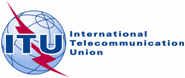 Received:	26  September 2012Subject:	 Document 5D/109, Att. 4.8(Source: Doc. 5D/TEMP/28(Rev.2))Document 5D/IEEE-EReceived:	26  September 2012Subject:	 Document 5D/109, Att. 4.8(Source: Doc. 5D/TEMP/28(Rev.2))26  September 2012Received:	26  September 2012Subject:	 Document 5D/109, Att. 4.8(Source: Doc. 5D/TEMP/28(Rev.2))English only

 SPECTRUM ASPECTSInstitute of Electrical and Electronics Engineers (IEEE)Institute of Electrical and Electronics Engineers (IEEE)Initial Response to Liaison Statement to 3GPP and IEEE on Parameters For LTE-Advanced and WirelessMAN-Advanced for use in Sharing StudiesInitial Response to Liaison Statement to 3GPP and IEEE on Parameters For LTE-Advanced and WirelessMAN-Advanced for use in Sharing Studies